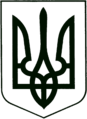 УКРАЇНА
МОГИЛІВ-ПОДІЛЬСЬКА МІСЬКА РАДА
ВІННИЦЬКОЇ ОБЛАСТІВИКОНАВЧИЙ КОМІТЕТ                                                           РІШЕННЯ №372Від 28.12.2023р.                                              м. Могилів-ПодільськийПро звіт поліцейських офіцерів громади Могилів-Подільського районного відділу поліції Головного управління національної поліції у Вінницькій області Івана Кушніра, Миколи Пшеничного, Сергія Палиги та Анатолія Паламарчука про забезпечення законності та правопорядку на території населених пунктів Могилів-Подільської міської територіальної громадиКеруючись статтею 26 Закону України «Про місцеве самоврядування в Україні», заслухавши звіт поліцейських офіцерів Могилів-Подільської міської територіальної громади та розглянувши подані матеріали до нього щодо забезпечення законності та правопорядку на території населених пунктів громади, - виконком міської ради ВИРІШИВ:1. Звіт поліцейських офіцерів громади Могилів-Подільського районного відділу поліції Головного управління національної поліції у Вінницькій області Івана Кушніра, Миколи Пшеничного, Сергія Палиги та Анатолія Паламарчука про забезпечення законності та правопорядку на території населених пунктів Могилів-Подільської міської територіальної громади взяти до відома.2. Рекомендувати поліцейським офіцерам громади: 2.1. Продовжити забезпечення ефективного реагування на заяви, звернення громадян, установ та підприємств, вживання заходів на підвищення  результативності роботи по їх вирішенню.                                                             2.2. Збільшити профілактичні заходи, спрямовані на дотримання законодавства у сфері безпеки дорожнього руху. 2.3. Проводити профілактичну роботу з учнями загальноосвітніх закладів та молоддю населених пунктів громади, внутрішньо переміщеними особами, сім’ями, які опинились у складних життєвих обставинах.         3. Контроль за виконанням даного рішення покласти на першого заступника міського голови Безмещука П.О..        Міський голова                                                         Геннадій ГЛУХМАНЮК